СОВЕТ ДЕПУТАТОВ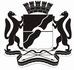 ГОРОДА НОВОСИБИРСКАПОСТОЯННАЯ КОМИССИЯ СОВЕТА ДЕПУТАТОВ ГОРОДА НОВОСИБИРСКАПО НАУЧНО-ПРОИЗВОДСТВЕННОМУ РАЗВИТИЮ И ПРЕДПРИНИМАТЕЛЬСТВУРЕШЕНИЕВ соответствии со статьей 13 Регламента Совета депутатов города Новосибирска, рассмотрев вопрос об избрании председателя постоянной комиссии Совета депутатов города Новосибирска по научно-производственному развитию и предпринимательству, комиссия РЕШИЛА:Избрать на должность председателя постоянной комиссии Совета депутатов города Новосибирска по научно-производственному развитию 
и предпринимательству Чернышева Павла Андреевича.Председательствующий							Д. В. АсанцевОт 25.09.2020  г. Новосибирск№ 1Об избрании председателя постоянной комиссии Совета депутатов города Новосибирска по научно-производственному развитию и предпринимательству